от 12 августа 2021 г.		                                                                               № 70г. Ухта, Республика Коми О внесении изменений в решение Совета МОГО «Ухта» от 23.12.2020       № 31 «О бюджете МОГО «Ухта» на 2021 год и плановый период 2022 и 2023 годов» Руководствуясь статьей 9 Бюджетного кодекса Российской Федерации, статьей 30 Устава муниципального образования городского округа «Ухта», статьей 34 Порядка ведения бюджетного процесса в МОГО «Ухта», утвержденного решением Совета МОГО «Ухта» от 14.05.2008 № 174, Совет муниципального образования городского округа «Ухта» РЕШИЛ:1. Внести в решение Совета МОГО «Ухта» от 23.12.2020 № 31 «О бюджете МОГО «Ухта» на 2021 год и на плановый период 2022 и 2023 годов» следующие изменения:1)	Пункт 1 Статьи 1 изложить в следующей редакции:«1.	Утвердить основные характеристики бюджета МОГО «Ухта» на 2021 год:общий объём доходов в сумме 4 292 157 223 рубля 17 копеек;общий объём расходов в сумме 4 408 764 951 рубль 34 копейки;дефицит в сумме 116 607 728 рублей 17 копеек.».Пункт 2 Статьи 1 изложить в следующей редакции:«2.	Утвердить основные характеристики бюджета МОГО «Ухта» на 2022 год и на 2023 год:общий объем доходов на 2022 год в сумме 4 208 200 019 рублей 97 копеек и на 2023 год в сумме 4 105 484 357 рублей 25 копеек;общий объем расходов на 2022 год в сумме 4 206 900 019 рублей 97 копеек и на 2023 год в сумме 4 101 584 357 рублей 25 копеек;профицит на 2022 год в сумме 1 300 000 рублей и профицит на 2023 год в сумме 3 900 000 рублей.».Пункт 1 статьи 3 изложить в следующей редакции:«1.	Утвердить объем безвозмездных поступлений в бюджет МОГО «Ухта» на 2021 год в сумме 2 940 910 616 рублей 82 копейки, в том числе объем межбюджетных трансфертов, получаемых из других бюджетов бюджетной системы Российской Федерации, в сумме 2 939 853 345 рублей 74 копейки».Приложение 1 изложить в редакции согласно приложению 1 к настоящему решению.Приложение 2 изложить в редакции согласно приложению 2 к настоящему решению.Решение вступает в силу после его официального опубликования.Контроль за исполнением настоящего решения возложить на постоянную комиссию Совета МОГО «Ухта» 6-го созыва по вопросам бюджета, экономической политики и предпринимательской деятельности.Совет муниципального образования городского округа «Ухта» 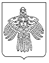 «Ухта» кар кытшлöн муниципальнöй юкöнса Сöвет РЕШЕНИЕ КЫВКöРТöД9-е (очередное) заседание 6-го созыва РЕШЕНИЕ КЫВКöРТöД9-е (очередное) заседание 6-го созыва РЕШЕНИЕ КЫВКöРТöД9-е (очередное) заседание 6-го созыва Глава МОГО «Ухта» - руководитель администрации МОГО «Ухта»М.Н. ОсмановПредседатель Совета МОГО «Ухта»А.В. Анисимов